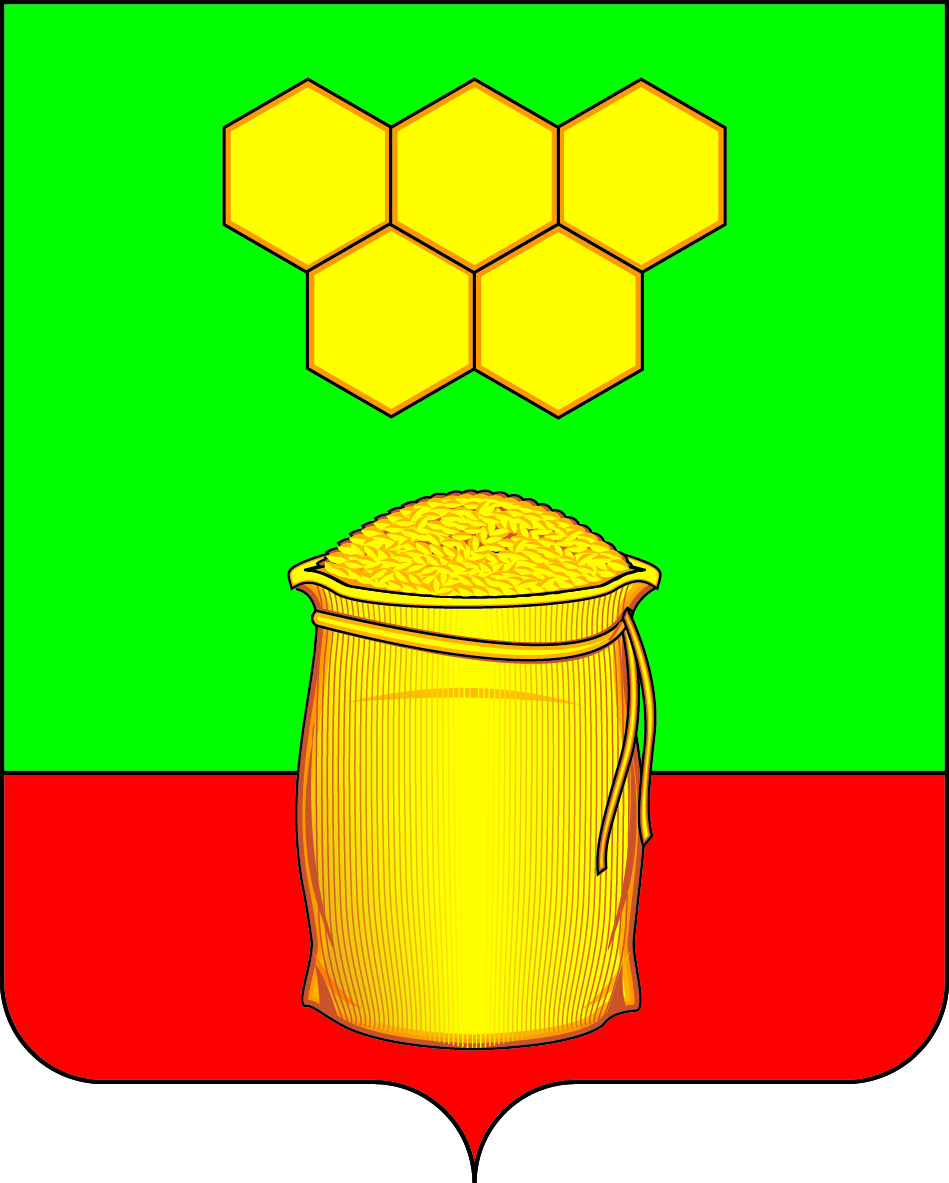                                    СОВЕТ  НАРОДНЫХ  ДЕПУТАТОВ                                 МЁДОВСКОГО СЕЛЬСКОГО ПОСЕЛЕНИЯБОГУЧАРСКОГО МУНИЦИПАЛЬНОГО РАЙОНАВОРОНЕЖСКОЙ ОБЛАСТИ                                                           РЕШЕНИЕ                         от   «29» декабря 2022 г. № 148                              п. ДубраваО Реестре муниципального имущества Мёдовского  сельского  поселенияБогучарского муниципального районаВ соответствии с Федеральным законом от 06.10.2003 № 131-ФЗ «Об общих принципах организации местного самоуправления в Российской Федерации», Гражданским кодексом Российской Федерации, Приказом Минэкономразвития РФ от 30.08.2011 № 424 "Об утверждении Порядка ведения органами местного самоуправления реестров муниципального имущества", Совет народных депутатов Мёдовского  сельского поселения решил:                                                       	1. Утвердить Реестр муниципального недвижимого имущества  Мёдовского сельского поселения Богучарского  муниципального района согласно приложению  1.2. Утвердить Реестр муниципального движимого имущества Мёдовского сельского поселения Богучарского муниципального района согласно приложению 2.	3.  Утвердить Реестр  муниципальных унитарных предприятий, муниципальных учреждений, хозяйственных обществ, товариществ, акции, доли (вклады) в уставном (складочном) капитале которых принадлежат муниципальным образованиям, иных юридических лиц, в которых муниципальное образование является учредителем (участником),  согласно приложению  3.	4. Считать утратившим силу решение Совета народных депутатов Мёдовского сельского поселения Богучарского муниципального района Воронежской области от 27.12.2021 № 91 «О реестре  муниципального имущества Мёдовского сельского поселения Богучарского муниципального района».	5. Контроль за выполнением данного решения возложить на главу Мёдовского сельского поселения С. В. Чупракова.Глава  Мёдовского сельского поселения                                        С.В. ЧупраковПриложение 1   к  решению Совета народных депутатовМёдовского сельского поселения  Богучарского муниципального района от   29.12.2022  № 148Реестр муниципального недвижимого имущества Мёдовского сельского поселения Богучарского  муниципального района на 01.01.2023 г.Приложение 2к  решению Совета народных депутатов                                                                                                                                                                                                                                                                                                                                                 Мёдовского сельского поселения Богучарского муниципального района от   29.12.2022  № 148Реестр муниципального движимого имущества Мёдовского сельского поселения Богучарского муниципального района на 01.01.2023 г.Приложение 3 к  решению Совета народных депутатовМёдовского  сельского поселения  Богучарского муниципального района от   29.12.2022  № 148Реестр  муниципальных унитарных предприятий, муниципальных учреждений, хозяйственных обществ, товариществ, акции, доли (вклады) в уставном (складочном) капитале которых принадлежат муниципальным образованиям, иных юридических лиц, в которых муниципальное образование является учредителем (участником)на 01.01.2023 г.№ п/пНаименование недвижимого имуществаНаименование недвижимого имуществаАдрес (местоположение) недвижимого имуществаАдрес (местоположение) недвижимого имуществаКадастровый номер муниципального недвижимого имуществаПлощадь, протяженность и (или) иные параметры, характеризующие физические свойства недвижимого имуществаПлощадь, протяженность и (или) иные параметры, характеризующие физические свойства недвижимого имуществаСведения о балансовой стоимости недвижимого имущества и начисленной амортизации (износе)Сведения о балансовой стоимости недвижимого имущества и начисленной амортизации (износе)Сведения о кадастровой стоимости недвижимого имуществаДаты возникновения и прекращения права муниципальной собственности на недвижимое имуществоРеквизиты документов - оснований возникновения (прекращения) права муниципальной собственности на недвижимое имуществоСведения о правообладателе муниципального недвижимого имуществаСведения об установленных в отношении муниципального недвижимого имущества ограничениях (обременениях) с указанием основания и даты их возникновения и прекращенияСведения об установленных в отношении муниципального недвижимого имущества ограничениях (обременениях) с указанием основания и даты их возникновения и прекращения№ п/пНаименование недвижимого имуществаНаименование недвижимого имуществаАдрес (местоположение) недвижимого имуществаАдрес (местоположение) недвижимого имуществаКадастровый номер муниципального недвижимого имуществаПлощадь, протяженность и (или) иные параметры, характеризующие физические свойства недвижимого имуществаПлощадь, протяженность и (или) иные параметры, характеризующие физические свойства недвижимого имуществаСведения о балансовой стоимости недвижимого имущества и начисленной амортизации (износе)Сведения о балансовой стоимости недвижимого имущества и начисленной амортизации (износе)Сведения о кадастровой стоимости недвижимого имуществаДаты возникновения и прекращения права муниципальной собственности на недвижимое имуществоРеквизиты документов - оснований возникновения (прекращения) права муниципальной собственности на недвижимое имуществоСведения о правообладателе муниципального недвижимого имуществаСведения об установленных в отношении муниципального недвижимого имущества ограничениях (обременениях) с указанием основания и даты их возникновения и прекращенияСведения об установленных в отношении муниципального недвижимого имущества ограничениях (обременениях) с указанием основания и даты их возникновения и прекращения1.Здание администрации Мёдовского с/поселенияВоронежская область, Богучарский район, п. Дубрава, пл. Центральная, д. 3Воронежская область, Богучарский район, п. Дубрава, пл. Центральная, д. 336:03:1800002:11336:03:1800002:11358,1 кв.м.  1-этажное,213291,00 руб. износ-100% -213291,00 руб.213291,00 руб. износ-100% -213291,00 руб.547006,61 руб.547006,61 руб.15.04.2015  г.Свидетельство о государственной регистрации права 36 АД 853348           от 15.04.2015г. Медовское сельское поселение Богучарского муниципального районаНет Нет 2.Здание сельского Дома культурыВоронежская область, Богучарский район, п. Дубрава, пл. Центральная, д. 4Воронежская область, Богучарский район, п. Дубрава, пл. Центральная, д. 436:03:1800003:13936:03:1800003:139978,8 кв.м. 3-этажное1977209,00 руб. износ 100% -1977209,00 руб.1977209,00 руб. износ 100% -1977209,00 руб.12232909,70 руб.12232909,70 руб.30.11.2015 г.Свидетельство о государственной регистрации права № 36-36/004-36/004/009/2015-768/2 от 30.11.2015Медовское сельское поселение Богучарского муниципального района Нет  Нет 3.Здание сельского клубаВоронежская область, Богучарский район, с. Медово, ул. Низовая, д. 2бВоронежская область, Богучарский район, с. Медово, ул. Низовая, д. 2б36:03:2100004:2336:03:2100004:23149,1 кв. м. 1-этажное291401,00 руб. износ- 100%- 291401,00 руб.291401,00 руб. износ- 100%- 291401,00 руб.2169144,07 руб.2169144,07 руб.30.11.2015 г.Свидетельство о государственной регистрации права № 36-36/004-36/004/009/2015-769/2от 30.11.2015Медовское сельское поселение Богучарского муниципального районаНетНет4.Здание  сельского Дома культурыВоронежская область, Богучарский район, п. Южный, ул. Гагарина, д. 11 Воронежская область, Богучарский район, п. Южный, ул. Гагарина, д. 11 36:03:2200001:8736:03:2200001:87574,9 кв. м. 2-этажное2114265,00 руб. износ-100%- 2114265,00 руб.2114265,00 руб. износ-100%- 2114265,00 руб.8360884,34 руб.8360884,34 руб.09.07.2015 г.Свидетельство о государственной регистрации права № 36-36/004-36/004/010/2015-229/1от 09.07.2015Медовское сельское поселение Богучарского муниципального районаНетНет5.Жилой дом инв. № 18-90, лит.А,а Воронежская область, Богучарский район, п. Дубрава, ул. Садовая, д. 18Воронежская область, Богучарский район, п. Дубрава, ул. Садовая, д. 1836-36-04/001/2007-06236-36-04/001/2007-06250 кв. м 1-этажное528000,00 руб. износ-100%-528000,00 руб.528000,00 руб. износ-100%-528000,00 руб.333965,50 руб.333965,50 руб.30.01.2013 г.Свидетельство о государственной регистрации права 36-АГ 853443от  30.01.2013 г.Медовское сельское поселение Богучарского муниципального районаНетНет6.Нежилое здание (ПД п. Южный)Воронежская область, Богучарский район, п. Южный, ул. Степная, д. 17аВоронежская область, Богучарский район, п. Южный, ул. Степная, д. 17а36:03:2200001:26536:03:2200001:26585 кв. м 1- этажное154694,05 руб. износ-100%-154694,05 руб.154694,05 руб. износ-100%-154694,05 руб.679015,07 руб.679015,07 руб.15.11.2021 г.Свидетельство о государственной регистрации права 36:03:2200001:265-36/073/2021-3 от 15.11.2021Медовское сельское поселение Богучарского муниципального районаНетНет7.Гидротехническое сооружение (дамба)Воронежская обл., Богучарский р-он., в границах с. МедовоВоронежская обл., Богучарский р-он., в границах с. Медово36:03:0000000:139136:03:0000000:1391500 кв. м42400,00 руб.42400,00 руб.33439,00 руб.33439,00 руб.08.10.2015 г.Свидетельство о государственной регистрации права № 36-36/004-36/004/010/2015-407/2от 08.10.2015Медовское сельское поселение Богучарского муниципального районаНетНет8.Гидротехническое сооружение (дамба)Воронежская обл., Богучарский р-он., 150 м на восток от яра Лисьи Норы, 1000 м на северо-восток от оврага Барышев, в юго-западном направлении от с. КаразеевоВоронежская обл., Богучарский р-он., 150 м на восток от яра Лисьи Норы, 1000 м на северо-восток от оврага Барышев, в юго-западном направлении от с. Каразеево36:03:5400024:7336:03:5400024:731000 кв. м46400,00 руб.46400,00 руб.66878,00 руб.66878,00 руб.08.10.2015 гСвидетельство о государственной регистрации права № 36-36/004-36/004/010/2015-408/2от 08.10.2015Медовское сельское поселение Богучарского муниципального районаНетНет9.Сети водоснабжения с. МедовоВоронежская область, Богучарский район, с. Медово, ул. Низовая, ул. СоветскаяВоронежская область, Богучарский район, с. Медово, ул. Низовая, ул. Советская36:03:0000000:138536:03:0000000:13852067 м277857,00 руб. износ-100%-277857,00 руб.277857,00 руб. износ-100%-277857,00 руб.5364402,42 руб.5364402,42 руб.29.03.2016 г. Свидетельство о государственной регистрации права № 36-36/004-36/004/009/2016-103/1 от 29.03.2016 г. Медовское сельское поселение Богучарского муниципального районаНетНет10.Водопроводные сетиВоронежская область, Богучарский район, пос. ЮжныйВоронежская область, Богучарский район, пос. Южный36:03:0000000:248236:03:0000000:24823360 м452108,00 руб. износ-100%-452108,00 руб.452108,00 руб. износ-100%-452108,00 руб.8720073,60 руб.8720073,60 руб. 19.04.2016 г.Свидетельство о государственной регистрации права  № 36-36/004-36/004/009/2016-175/2от 19.04.2016Медовское сельское поселение Богучарского муниципального районаНетНет11.Водопроводные сетиВоронежская область, Богучарский район, пос. ДубраваВоронежская область, Богучарский район, пос. Дубрава36:03:0000000:248536:03:0000000:24853230 м389448,00 руб. износ-100%-389448 руб.389448,00 руб. износ-100%-389448 руб.8382689,80 руб.8382689,80 руб.19.04.2016 г.Свидетельство о государственной регистрации права  № 36-36/004-36/004/009/2016-172/2от 19.04.2016Медовское сельское поселение Богучарского муниципального районаНетНет12.Военно-мемориальный объект (братская могила № 54)Воронежская область, Богучарский район, с. Медово, ул. Песчаная, д. 5аВоронежская область, Богучарский район, с. Медово, ул. Песчаная, д. 5а36:03:2100001:1136:03:2100001:11 49,8 кв. м35094,00 руб. износ-100%-35094,00 руб.35094,00 руб. износ-100%-35094,00 руб.77387,65 руб.77387,65 руб.19.04.2016 г.Свидетельство о государственной регистрации права  № 36-36/004-36/004/009/2016-173/2от 19.04.2016Медовское сельское поселение Богучарского муниципального районаНетНет13.Военно-мемориальный объект (братская могила № 61)Воронежская область, Богучарский район, пос. Дубрава, пл. Центральная, д. 3аВоронежская область, Богучарский район, пос. Дубрава, пл. Центральная, д. 3а36:03:1800002:12236:03:1800002:12281,7 кв. м389448,00 руб. износ-100%-389448,00 руб.389448,00 руб. износ-100%-389448,00 руб.77387,65 руб.77387,65 руб.19.04.2016 г.Свидетельство о государственной регистрации права  № 36-36/004-36/004/009/2016-174/2от 19.04.2016Медовское сельское поселение Богучарского муниципального районаНетНет14.Военно-мемориальный объект (братская могила № 64)Воронежская область, Богучарский район, с. Каразеево, ул. Ленина, д. 1АВоронежская область, Богучарский район, с. Каразеево, ул. Ленина, д. 1А36:03:1900002:2436:03:1900002:2451 кв. м70352,00 руб. износ-100%-70352,00 руб. 70352,00 руб. износ-100%-70352,00 руб. 77387,65 руб.77387,65 руб.19.04.2016 г.Свидетельство о государственной регистрации права  № 36-36/004-36/004/009/2016-176/2от 19.04.2016Медовское сельское поселение Богучарского муниципального районаНетНет15.Водопроводные сетиВоронежская область, Богучарский район, х. МалеванныйВоронежская область, Богучарский район, х. Малеванный36:03:0000000:249836:03:0000000:24982065 м277857,00 руб. износ-100%-277857,00 руб.277857,00 руб. износ-100%-277857,00 руб.5359211,90 руб.5359211,90 руб.25.05.2016 г.Свидетельство о государственной регистрации права  № 36-36/004-36/004/012/2016-131/2от 25.05.2016Медовское сельское поселение Богучарского муниципального районаНетНет16.Гидротехническое сооружение (дамба) Воронежская область, Богучарский район, 2100 м на юго-запад от п. Дубрава, балка Белый ЯрВоронежская область, Богучарский район, 2100 м на юго-запад от п. Дубрава, балка Белый Яр36:03:5400007:12736:03:5400007:1273616 кв. м51200,00 руб. 51200,00 руб. 241830,85 руб.241830,85 руб.01.04.2018 г.Свидетельство о государственной регистрации права № 36:03:5400007:127-36/004/2017-1от 12.09.2017 Медовское сельское поселение Богучарского муниципального районаНетНет17.Гидротехническое сооружение (дамба)Воронежская область, Богучарский район, 2700 м на север от с. КаразеевоВоронежская область, Богучарский район, 2700 м на север от с. Каразеево36:03:5400023:7736:03:5400023:772117 кв. м53700,00 руб.53700,00 руб.141580,73 руб.141580,73 руб.01.04.2018 г.Свидетельство о государственной регистрации права № 36:03:5400023:77-36/004/2017-1 от 22.09.2017Медовское сельское поселение Богучарского муниципального районаНетНет18.Гидротехническое сооружение (дамба)Воронежская область, Богучарский район, 1000 м на северо-восток от п. ДубраваВоронежская область, Богучарский район, 1000 м на северо-восток от п. Дубрава36:03:5400008:6436:03:5400008:643219 кв. м69200,00 руб.69200,00 руб.215280,28 руб.215280,28 руб.01.04.2018 г.Свидетельство о государственной регистрации права № 36:03:5400008:64-36/004/2017-1 от 22.09.2017Медовское сельское поселение Богучарского муниципального районаНетНет19.Гидротехническое сооружение (дамба)Воронежская область, Богучарский район, 2400 м на север от х. МалеванныйВоронежская область, Богучарский район, 2400 м на север от х. Малеванный36:03:5400007:12936:03:5400007:129962 кв. м16100,00 руб.16100,00 руб.64336,64 руб.64336,64 руб.01.04.2018 г.Свидетельство о государственной регистрации права № 36:03:5400007:129-36/004/2017-2 от 22.09.2017Медовское сельское поселение Богучарского муниципального районаНетНет20.Гидротехническое сооружение (дамба)Воронежская область, Богучарский район, 1100 м на юго-запад от с. КаразеевоВоронежская область, Богучарский район, 1100 м на юго-запад от с. Каразеево36:03:5400024:7536:03:5400024:752447 кв. м8100,00 руб.8100,00 руб.163650,47 руб.163650,47 руб.01.04.2018 г.Свидетельство о государственной регистрации права № 36:03:5400024:75-36/004/2017-1от 22.09.2017Медовское сельское поселение Богучарского муниципального районаНетНет21.Гидротехническое сооружение (дамба)Воронежская область, Богучарский р-н, 1750 м на северо-запад от леса Широкий, 1900 м на северо-запад от леса Долгий, в южном направлении от хутора МалеванныйВоронежская область, Богучарский р-н, 1750 м на северо-запад от леса Широкий, 1900 м на северо-запад от леса Долгий, в южном направлении от хутора Малеванный36:03:5400013:8736:03:5400013:87620 кв. м11800,00 руб.11800,00 руб.41464,36 руб.41464,36 руб.01.04.2018 г.Свидетельство о государственной регистрации права № 36:03:5400013:87-36/004/2017-1 от 22.09.2017Медовское сельское поселение Богучарского муниципального районаНетНет22.Земельный участокВоронежская обл., Богучарский р-он., 195 м севернее улицы Советской с. МедовоВоронежская обл., Богучарский р-он., 195 м севернее улицы Советской с. Медово36:03:5400018:4036:03:5400018:4014109 кв. мБалансовая (рыночная) стоимость – 241400,00 руб.,  начисленная амортизация – 0 руб.Балансовая (рыночная) стоимость – 241400,00 руб.,  начисленная амортизация – 0 руб.32450,70 руб.32450,70 руб.28.10.2015 г.Свидетельство о государственной регистрации права № 36-36/004-36/004/012/2015-350/1от 28.10.2015Медовское сельское поселение Богучарского муниципального районаНетНет23.Земельный участокВоронежская обл., Богучарский р-он., 150 м на восток от яра Лисьи Норы, 1000 м на северо-восток от оврага Барышев, в юго-западном направлении от с. КаразеевоВоронежская обл., Богучарский р-он., 150 м на восток от яра Лисьи Норы, 1000 м на северо-восток от оврага Барышев, в юго-западном направлении от с. Каразеево36:03:5400024:7036:03:5400024:7051576 кв. мБалансовая (рыночная) стоимость – 361500,00 руб.,  начисленная амортизация – 0 руб.Балансовая (рыночная) стоимость – 361500,00 руб.,  начисленная амортизация – 0 руб.118624,80 руб.118624,80 руб.28.10.2015 г.Свидетельство о государственной регистрации права № 36-36/004-36/004/012/2015-349/1от 28.10.2015Медовское сельское поселение Богучарского муниципального районаНетНет24.Земельный участокВоронежская область, Богучарский район, п. Дубрава, ул. Садовая, 18Воронежская область, Богучарский район, п. Дубрава, ул. Садовая, 1836:03:1800003:000836:03:1800003:00082000 кв. мБалансовая стоимость – 0 руб.,  начисленная амортизация – 0 руб.Балансовая стоимость – 0 руб.,  начисленная амортизация – 0 руб.241940,00 руб.241940,00 руб.30.01.2013 г.Свидетельство о государственной регистрации права 36-АГ 853442от  30.01.2013 г. Медовское сельское поселение Богучарского муниципального района Нет  Нет 25.Земельный участокВоронежская область, Богучарский район, п. Дубрава,  пл. Центральная, 3Воронежская область, Богучарский район, п. Дубрава,  пл. Центральная, 336:03:1800002:5536:03:1800002:55314 кв. мБалансовая стоимость – 0 руб.,  начисленная амортизация – 0 руб.Балансовая стоимость – 0 руб.,  начисленная амортизация – 0 руб.259559,87 руб.259559,87 руб.06.05.2015 г.Свидетельство о государственной регистрации права 36-АД  852641от  06.05.2015 г.Медовское сельское поселение Богучарского муниципального районаНетНет26.Земельный участокВоронежская область, Богучарский район, п. Южный, ул. Гагарина, д. 11Воронежская область, Богучарский район, п. Южный, ул. Гагарина, д. 1136:03:2200001:7436:03:2200001:74763 кв. мБалансовая стоимость – 0 руб.,  начисленная амортизация – 0 руб.Балансовая стоимость – 0 руб.,  начисленная амортизация – 0 руб.548874,17 руб.548874,17 руб.23.07.2015 г.Свидетельство о государственной регистрации права № 36-36/004-36/004/012/2015-211/1от  23.07.2015Медовское сельское поселение Богучарского муниципального районаНет27.Земельный участокВоронежская область, Богучарский район, с. Медово, ул. Песчаная, 5аВоронежская область, Богучарский район, с. Медово, ул. Песчаная, 5а36:03:2100001:1036:03:2100001:1058 кв. мБалансовая стоимость – 0 руб.,  начисленная амортизация – 0 руб.Балансовая стоимость – 0 руб.,  начисленная амортизация – 0 руб.16088,00 руб.16088,00 руб.05.02.2016 г.Свидетельство о государственной регистрации права № 36-36/004-36/004/012/2016-21/2от 05.02.2016Медовское сельское поселение Богучарского муниципального районаНет28.Земельный участокВоронежская область, Богучарский район, 180 м на восток от балки Козлов Яр и 630 м от юго-восточной границы кадастрового квартала 36:03:5400025Воронежская область, Богучарский район, 180 м на восток от балки Козлов Яр и 630 м от юго-восточной границы кадастрового квартала 36:03:540002536:03:5400025:5236:03:5400025:5236 кв. мБалансовая стоимость – 0 руб.,  начисленная амортизация – 0 руб.Балансовая стоимость – 0 руб.,  начисленная амортизация – 0 руб.103,68 руб.103,68 руб.09.02.2016 г.Свидетельство о государственной регистрации права № 36-36/004-36/004/009/2016-45/2от 09.02.2016Медовское сельское поселение Богучарского муниципального районаНет29.Земельный участокВоронежская область, Богучарский район, с. Каразеево, ул. Ленина, д. 1АВоронежская область, Богучарский район, с. Каразеево, ул. Ленина, д. 1А36:03:1900002:2336:03:1900002:23135 кв. мБалансовая стоимость – 0 руб.,  начисленная амортизация – 0 руб.Балансовая стоимость – 0 руб.,  начисленная амортизация – 0 руб.23060,67 руб.23060,67 руб.10.02.2016 г.Свидетельство о государственной регистрации права № 36-36/004-36/004/012/2016-20/2 от 10.02.2016Медовское сельское поселение Богучарского муниципального районаНет30.Земельный участокВоронежская область, Богучарский район, пос. Дубрава, пл. Центральная, д. 3аВоронежская область, Богучарский район, пос. Дубрава, пл. Центральная, д. 3а36:03:1800002:11136:03:1800002:111340 кв. мБалансовая стоимость – 0 руб.,  начисленная амортизация – 0 руб.Балансовая стоимость – 0 руб.,  начисленная амортизация – 0 руб.23060,67 руб.23060,67 руб.09.02.2016 г.Свидетельство о государственной регистрации права № 36-36/004-36/004/009/2016-46/2от 09.02.2016Медовское сельское поселение Богучарского муниципального районаНет31.Земельный участокВоронежская область, Богучарский район, 2100 м на юго-запад от п. Дубрава, балка Белый ЯрВоронежская область, Богучарский район, 2100 м на юго-запад от п. Дубрава, балка Белый Яр36:03:5400007:12636:03:5400007:126156992 кв. мБалансовая (рыночная) стоимость – 389300,00 руб.,  начисленная амортизация – 0 руб.Балансовая (рыночная) стоимость – 389300,00 руб.,  начисленная амортизация – 0 руб.452136,96 руб.452136,96 руб.01.04.2018 г.Свидетельство о государственной регистрации права № 36:03:5400007:126-36/004/2017-1 от 05.12.2017Медовское сельское поселение Богучарского муниципального районаНет32.Земельный участокВоронежская область, Богучарский район, 2700 м на север от с. КаразеевоВоронежская область, Богучарский район, 2700 м на север от с. Каразеево36:03:5400023:7536:03:5400023:7525187 кв. мБалансовая (рыночная) стоимость – 47600,00 руб.,  начисленная амортизация – 0 рубБалансовая (рыночная) стоимость – 47600,00 руб.,  начисленная амортизация – 0 руб72538,56 руб.72538,56 руб.01.04.2018 г.Свидетельство о государственной регистрации права № 36:03:5400023:75-36/004/2017-1 от 13.12.2017Медовское сельское поселение Богучарского муниципального районаНетНет33.Земельный участокВоронежская область, Богучарский район, 1000 м на северо-восток от п. ДубраваВоронежская область, Богучарский район, 1000 м на северо-восток от п. Дубрава36:03:5400008:6036:03:5400008:6015777 кв. мБалансовая (рыночная) стоимость – 29800,00 руб.,  начисленная амортизация – 0 руб.Балансовая (рыночная) стоимость – 29800,00 руб.,  начисленная амортизация – 0 руб.276886,35 руб.276886,35 руб.01.04.2018 г.Свидетельство о государственной регистрации права № 36:03:5400008:60-36/004/2017-1 от 07.12.2017Медовское сельское поселение Богучарского муниципального районаНетНет34.Земельный участокВоронежская область, Богучарский район, 2400 м на север от х. МалеванныйВоронежская область, Богучарский район, 2400 м на север от х. Малеванный36:03:5400007:12536:03:5400007:12515568 кв. мБалансовая (рыночная) стоимость – 123300,00 руб.,  начисленная амортизация – 0 руб.Балансовая (рыночная) стоимость – 123300,00 руб.,  начисленная амортизация – 0 руб.44835,84 руб.44835,84 руб.01.04.2018 г.Свидетельство о государственной регистрации права № 36:03:5400007:125-36/004/2017-1 от 14.12.2017Медовское сельское поселение Богучарского муниципального районаНетНет35.Земельный участокВоронежская область, Богучарский район, 1100 м на юго-запад от с. КаразеевоВоронежская область, Богучарский район, 1100 м на юго-запад от с. Каразеево36:03:5400024:7436:03:5400024:7457503 кв. мБалансовая (рыночная) стоимость – 91400,00 руб.,  начисленная амортизация – 0 руб.Балансовая (рыночная) стоимость – 91400,00 руб.,  начисленная амортизация – 0 руб.822292,90 руб.822292,90 руб.01.04.2018 г.Свидетельство о государственной регистрации права № 36:03:5400024:74-36/004/2017-1 от 07.12.2017Медовское сельское поселение Богучарского муниципального районаНетНет36.Земельный участокВоронежская область, Богучарский р-н, 1750 м на северо-запад от леса Широкий, 1900 м на северо-запад от леса Долгий, в южном направлении от хутора МалеванныйВоронежская область, Богучарский р-н, 1750 м на северо-запад от леса Широкий, 1900 м на северо-запад от леса Долгий, в южном направлении от хутора Малеванный36:03:5400013:7736:03:5400013:7737705 кв. мБалансовая (рыночная) стоимость – 124000,00 руб.,  начисленная амортизация – 0 руб.Балансовая (рыночная) стоимость – 124000,00 руб.,  начисленная амортизация – 0 руб.125934,70 руб.125934,70 руб.01.04.2018 г.Свидетельство о государственной регистрации права № 36:03:5400013:77-36/004/2017-1 от 12.12.2017Медовское сельское поселение Богучарского муниципального районаНетНет37.Земельный участокВоронежская область, Богучарский район, с. Медово, ул. Низовая, 2бВоронежская область, Богучарский район, с. Медово, ул. Низовая, 2б36:03:2100004:13636:03:2100004:1361789 кв. м Балансовая стоимость – 0 руб.,  начисленная амортизация – 0 руб.Балансовая стоимость – 0 руб.,  начисленная амортизация – 0 руб.1659351,17 руб.1659351,17 руб.27.10.2018 г.Свидетельство о государственной регистрации права 36:03:2100004:136-36/073/2018-1 от  27.10.2018 Медовское сельское поселение Богучарского муниципального районаНетНет38.Земельный участокВоронежская область, Богучарский район п. Дубрава, пл. Центральная, 4Воронежская область, Богучарский район п. Дубрава, пл. Центральная, 436:03:1800003:25836:03:1800003:2582696 кв. мБалансовая стоимость – 0 руб.,  начисленная амортизация – 0 руб.Балансовая стоимость – 0 руб.,  начисленная амортизация – 0 руб.3256471,44 руб.3256471,44 руб.30.11.2018 г.Свидетельство о государственной регистрации права 36:03:1800003:258-36/073/2018-1 от  30.11.2018 Медовское сельское поселение Богучарского муниципального районаНетНет39.Земельный участокВоронежская область, Богучарский р-н, в границах СХА «Южное»Воронежская область, Богучарский р-н, в границах СХА «Южное»36:03:5400025:16936:03:5400025:169202200 кв. мБалансовая стоимость – 0 руб.,  начисленная амортизация – 0 руб.Балансовая стоимость – 0 руб.,  начисленная амортизация – 0 руб.465060,00 руб.465060,00 руб.07.11.2019 г.Свидетельство о государственной регистрации права 36:03:5400025:169-36/073/2019-207.11.2019Медовское сельское поселение Богучарского муниципального районаНетНет40.Земельный участокВоронежская область, Богучарский р-н, в границах СХА «Южное»Воронежская область, Богучарский р-н, в границах СХА «Южное»36:03:5400024:21436:03:5400024:2143300 кв. мБалансовая стоимость – 0 руб.,  начисленная амортизация – 0 руб.Балансовая стоимость – 0 руб.,  начисленная амортизация – 0 руб.7590,00 руб.7590,00 руб.07.11.2019 г.Свидетельство о государственной регистрации права 36:03:5400024:214-36/073/2019-207.11.2019Медовское сельское поселение Богучарского муниципального районаНетНет41.Земельный участокВоронежская область, Богучарский р-н, поселок Южный, ул. Степная, 17аВоронежская область, Богучарский р-н, поселок Южный, ул. Степная, 17а36:03:2200001:21136:03:2200001:211583 кв. мБалансовая стоимость – 0 руб.,  начисленная амортизация – 0 руб.Балансовая стоимость – 0 руб.,  начисленная амортизация – 0 руб.419386,88 руб.419386,88 руб.01.03.2021 г.Свидетельство о государственной регистрации права 36:03:2200001:211-36/073/2021-224.02.2021Медовское сельское поселение Богучарского муниципального районаНетНет42.Земельный участокВоронежская область, Богучарский р-н, поселок Дубрава, площадь Центральная, 6аВоронежская область, Богучарский р-н, поселок Дубрава, площадь Центральная, 6а36:03:1800003:34636:03:1800003:346900 кв. мБалансовая стоимость – 0 руб.,  начисленная амортизация – 0 руб.Балансовая стоимость – 0 руб.,  начисленная амортизация – 0 руб.865098,00 руб.865098,00 руб.01.07.2021 г. Свидетельство о государственной регистрации права 36:03:1800003:346-36/073/2021-229.06.2021Медовское сельское поселение Богучарского муниципального районаНетНет43.Земельный участок (скважина)Воронежская область, Богучарский р-он, с. Медово, ул. Низовая, 75аВоронежская область, Богучарский р-он, с. Медово, ул. Низовая, 75а36:03:2100002:1736:03:2100002:1725 кв. мБалансовая стоимость – 0 руб.,  начисленная амортизация – 0 руб.Балансовая стоимость – 0 руб.,  начисленная амортизация – 0 руб.18177,2518177,2505.09.2022 г.Свидетельство о государственной регистрации права 36:03:2100002:17-36/073/2022-205.09.2022Медовское сельское поселение Богучарского муниципального районаНетНет44.Земельный участок (водозабор)Воронежская область, Богучарский р-он, п. Южный, ул. Степная, 27Воронежская область, Богучарский р-он, п. Южный, ул. Степная, 2736:03:2200002:3436:03:2200002:341200 кв. мБалансовая стоимость – 0 руб.,  начисленная амортизация – 0 руб.Балансовая стоимость – 0 руб.,  начисленная амортизация – 0 руб.23060,6723060,6705.09.2022 г.Свидетельство о государственной регистрации права 36:03:2200002:34-36/073/2022-205.09.2022Медовское сельское поселение Богучарского муниципального районаНетНет45.Земельный участок (водозабор)Воронежская обл., Богучарский р-он, х. Малеванный, ул. Степная, 1аВоронежская обл., Богучарский р-он, х. Малеванный, ул. Степная, 1а36:03:2000004:4636:03:2000004:46750 кв. мБалансовая стоимость – 0 руб.,  начисленная амортизация – 0 руб.Балансовая стоимость – 0 руб.,  начисленная амортизация – 0 руб.64507,5064507,5005.09.2022 г.Свидетельство о государственной регистрации права 36:03:2000002:46-36/073/2022-205.09.2022Медовское сельское поселение Богучарского муниципального районаНетНет46.Земельный участок (действующие кладбища)Воронежская обл., Богучарский р-он, с.Каразеево, ул. Ленина, 17Воронежская обл., Богучарский р-он, с.Каразеево, ул. Ленина, 1736:03:1900002:2536:03:1900002:252387 кв. мБалансовая стоимость – 0 руб.,  начисленная амортизация – 0 руб.Балансовая стоимость – 0 руб.,  начисленная амортизация – 0 руб.898538,41898538,4105.09.2022 г.Свидетельство о государственной регистрации права 36:03:1900002:25-36/073/2022-205.09.2022Медовское сельское поселение Богучарского муниципального районаНетНет47.Земельный участок (действующие кладбища)Воронежская обл., Богучарский р-он, южная часть кад квартала 36:03:5400018, 165 м по направлению на северо-восток от границы нас пункта с. МедовоВоронежская обл., Богучарский р-он, южная часть кад квартала 36:03:5400018, 165 м по направлению на северо-восток от границы нас пункта с. Медово36:03:5400018:4536:03:5400018:459293 кв. мБалансовая стоимость – 0 руб.,  начисленная амортизация – 0 руб.Балансовая стоимость – 0 руб.,  начисленная амортизация – 0 руб.10872,8110872,8105.09.2022 г.Свидетельство о государственной регистрации права 36:03:5400018:45-36/073/2022-205.09.2022Медовское сельское поселение Богучарского муниципального районаНетНет48.Земельный участок (действующие кладбища)Воронежская обл., Богучарский р-он, х. Малеванный, ул. Песчаная, 4аВоронежская обл., Богучарский р-он, х. Малеванный, ул. Песчаная, 4а36:03:2000001:1836:03:2000001:184665 кв. мБалансовая стоимость – 0 руб.,  начисленная амортизация – 0 руб.Балансовая стоимость – 0 руб.,  начисленная амортизация – 0 руб.401236,65401236,6505.09.2022 г.Свидетельство о государственной регистрации права 36:03:2000001:18-36/073/2022-205.09.2022Медовское сельское поселение Богучарского муниципального районаНетНет49.Земельный участок (водозабор)Воронежская область, Богучарский р-он, п. Южный, ул. Пушкина, 15Воронежская область, Богучарский р-он, п. Южный, ул. Пушкина, 1536:03:2200004:11836:03:2200004:118625 кв. мБалансовая стоимость – 0 руб.,  начисленная амортизация – 0 руб.Балансовая стоимость – 0 руб.,  начисленная амортизация – 0 руб.189102,97189102,9706.09.2022 г.Свидетельство о государственной регистрации права 36:03:2200004:118-36/073/2022-206.09.2022Медовское сельское поселение Богучарского муниципального районаНетНет50.Земельный участок (водонапорная башня)Воронежская область, Богучарский р-он, 30 м от п. Дубрава, ул. Лесная, 14аВоронежская область, Богучарский р-он, 30 м от п. Дубрава, ул. Лесная, 14а36:03:1800002:12836:03:1800002:128400 кв. мБалансовая стоимость – 0 руб.,  начисленная амортизация – 0 руб.Балансовая стоимость – 0 руб.,  начисленная амортизация – 0 руб.290836,37290836,3706.09.2022 г.Свидетельство о государственной регистрации права 36:03:1800002:128-36/073/2022-206.09.2022Медовское сельское поселение Богучарского муниципального районаНетНет51.Земельный участок (скважина)Воронежская область, Богучарский р-он, 30 м от п. Дубрава, северо-восточнее ул. СадоваяВоронежская область, Богучарский р-он, 30 м от п. Дубрава, северо-восточнее ул. Садовая36:03:5400008:6536:03:5400008:6525 кв. мБалансовая стоимость – 0 руб.,  начисленная амортизация – 0 руб.Балансовая стоимость – 0 руб.,  начисленная амортизация – 0 руб.72,0072,0006.09.2022 г.Свидетельство о государственной регистрации права 36:03:5400008:65-36/073/2022-206.09.2022Медовское сельское поселение Богучарского муниципального районаНетНет52.Земельный участок (действующие кладбища)Воронежская обл., Богучарский р-он, западная часть кадастрового 36:03:5400019, 35 м на северо-запад от нас пункта п. ЮжныйВоронежская обл., Богучарский р-он, западная часть кадастрового 36:03:5400019, 35 м на северо-запад от нас пункта п. Южный36:03:5400019:21736:03:5400019:2175672 кв. мБалансовая стоимость – 0 руб.,  начисленная амортизация – 0 руб.Балансовая стоимость – 0 руб.,  начисленная амортизация – 0 руб.6636,246636,2406.09.2022 г.Свидетельство о государственной регистрации права 36:03:5400019:217-36/073/2022-206                                                                                                                                                                                                                                                                                                                                                                    .09.2022Медовское сельское поселение Богучарского муниципального районаНетНетИтого:631132,4 кв. м/10722 м8878224,05 руб., износ-7171024,05 руб.8878224,05 руб., износ-7171024,05 руб.64984312,52руб.64984312,52руб.Наименование движимого имуществаСведения о балансовой стоимости движимого имущества и начисленной амортизации (износе)Даты возникновения и прекращения права муниципальной собственности на движимое имуществоРеквизиты документов - оснований возникновения (прекращения) права муниципальной собственности на движимое имуществоСведения о правообладателе муниципального движимого имуществаСведения об установленных в отношении муниципального движимого имущества ограничениях (обременениях) с указанием основания и даты их возникновения и прекращенияВ отношении акций акционерных обществ В отношении акций акционерных обществ В отношении акций акционерных обществ В отношении долей (вкладов) в уставных (складочных) капиталах хозяйственных обществ и товариществВ отношении долей (вкладов) в уставных (складочных) капиталах хозяйственных обществ и товариществВ отношении долей (вкладов) в уставных (складочных) капиталах хозяйственных обществ и товариществВ отношении долей (вкладов) в уставных (складочных) капиталах хозяйственных обществ и товариществНаименование движимого имуществаСведения о балансовой стоимости движимого имущества и начисленной амортизации (износе)Даты возникновения и прекращения права муниципальной собственности на движимое имуществоРеквизиты документов - оснований возникновения (прекращения) права муниципальной собственности на движимое имуществоСведения о правообладателе муниципального движимого имуществаСведения об установленных в отношении муниципального движимого имущества ограничениях (обременениях) с указанием основания и даты их возникновения и прекращенияНаименовании акционерного общества-эмитента, его основной государственный регистрационный номерКоличество акций, выпущенных акционерным обществом (с указанием количества привилегированных акций), и размере доли в уставном капитале, принадлежащей муниципальному образованию, в процентахНоминальная стоимости акцийНоминальная стоимости акцийНаименование хозяйственного общества, товарищества, его основной государственный регистрационный номерРазмер уставного (складочного) капитала хозяйственного общества, товарищества и доли муниципального образования в уставном (складочном) капитале в процентахРазмер уставного (складочного) капитала хозяйственного общества, товарищества и доли муниципального образования в уставном (складочном) капитале в процентахЛегковой автомобиль LADA GRANTA, 219110333641,49 руб.(износ-333641,49 руб.)03.09.2014г.Паспорт транспортного средства 63 НУ 354284 Медовское сельское поселение Богучарского муниципального районаНет00000ИТОГО:333641,49 руб.(износ-333641,49 руб.)Нет00000полное наименование и организационно-правовая форма юридического лицаадрес (местонахождение)основной государственный регистрационный номер и дата государственной регистрацииреквизиты документа - основания создания юридического лица (участия муниципального образования в создании (уставном капитале) юридического лица)размер уставного фонда (для муниципальных унитарных предприятий)размер доли, принадлежащей муниципальному образованию в уставном (складочном) капитале, в процентах (для хозяйственных обществ и товариществ)данные о балансовой и остаточной стоимости основных средств (фондов) (для муниципальных учреждений и муниципальных унитарных предприятий)среднесписочная численность работников (для муниципальных учреждений и муниципальных унитарных предприятий)--------